День Дошкольного работника«День воспитателя и всех дошкольных работников» был учреждён по инициативе ряда общероссийских педагогических изданий (газет «Детский сад со всех сторон», «Дошкольное образование», журнала «Обруч») 27 сентября 2004 года. Его поддержали авторы большинства основных дошкольных программ, педагоги детских садов и многие родители.Идея этого праздника — помочь обществу обратить больше внимания на детский сад и на дошкольное детство в целом.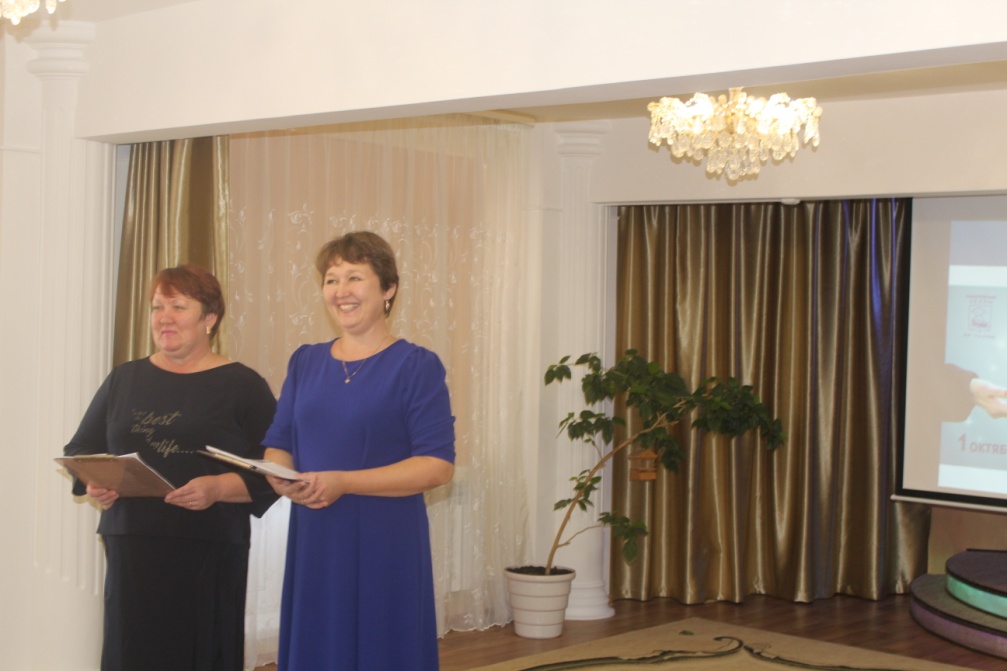 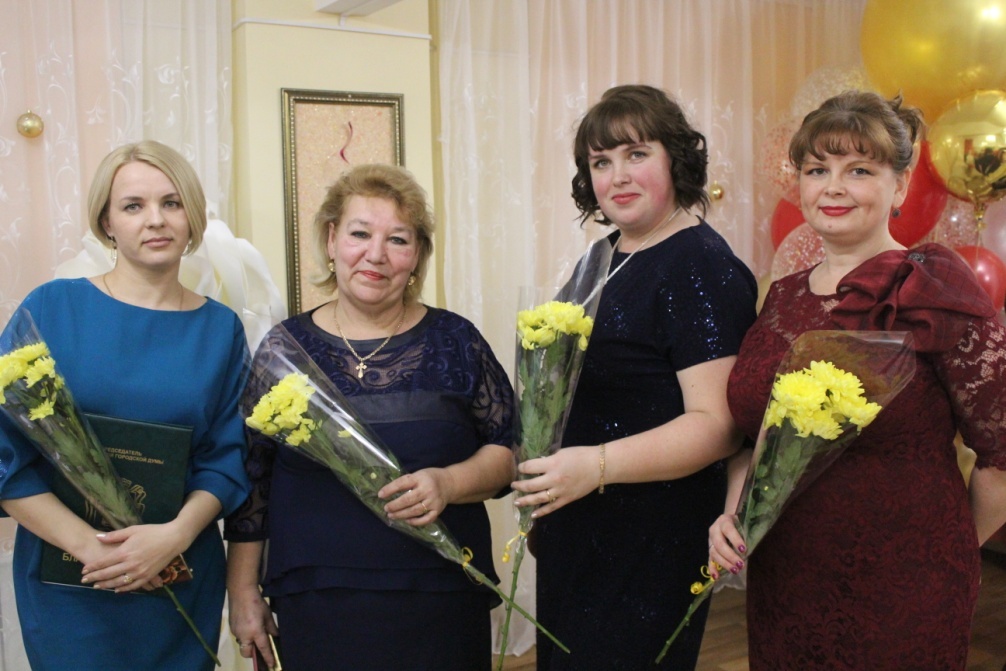        Работа творческого клуба « Встреча  воспитателей»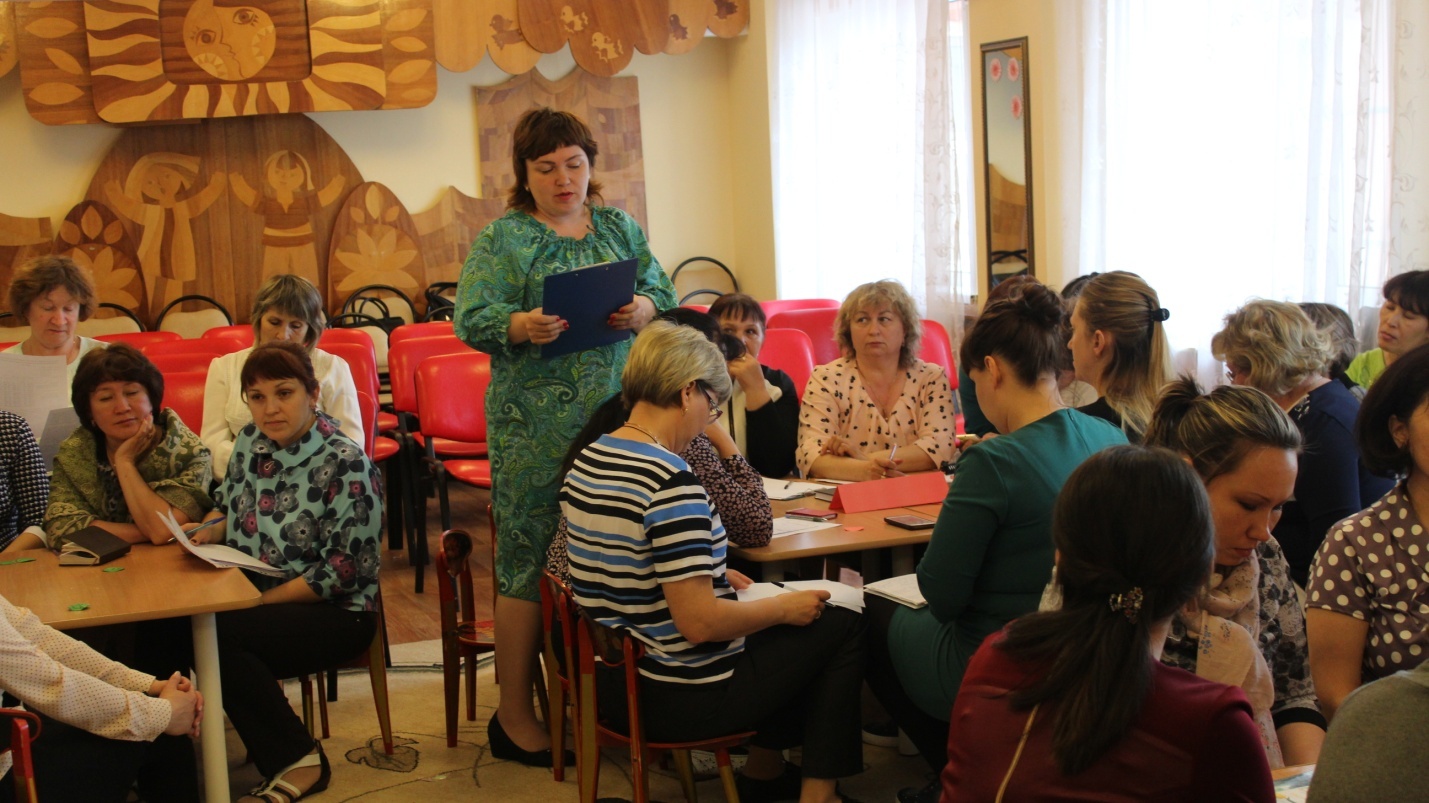 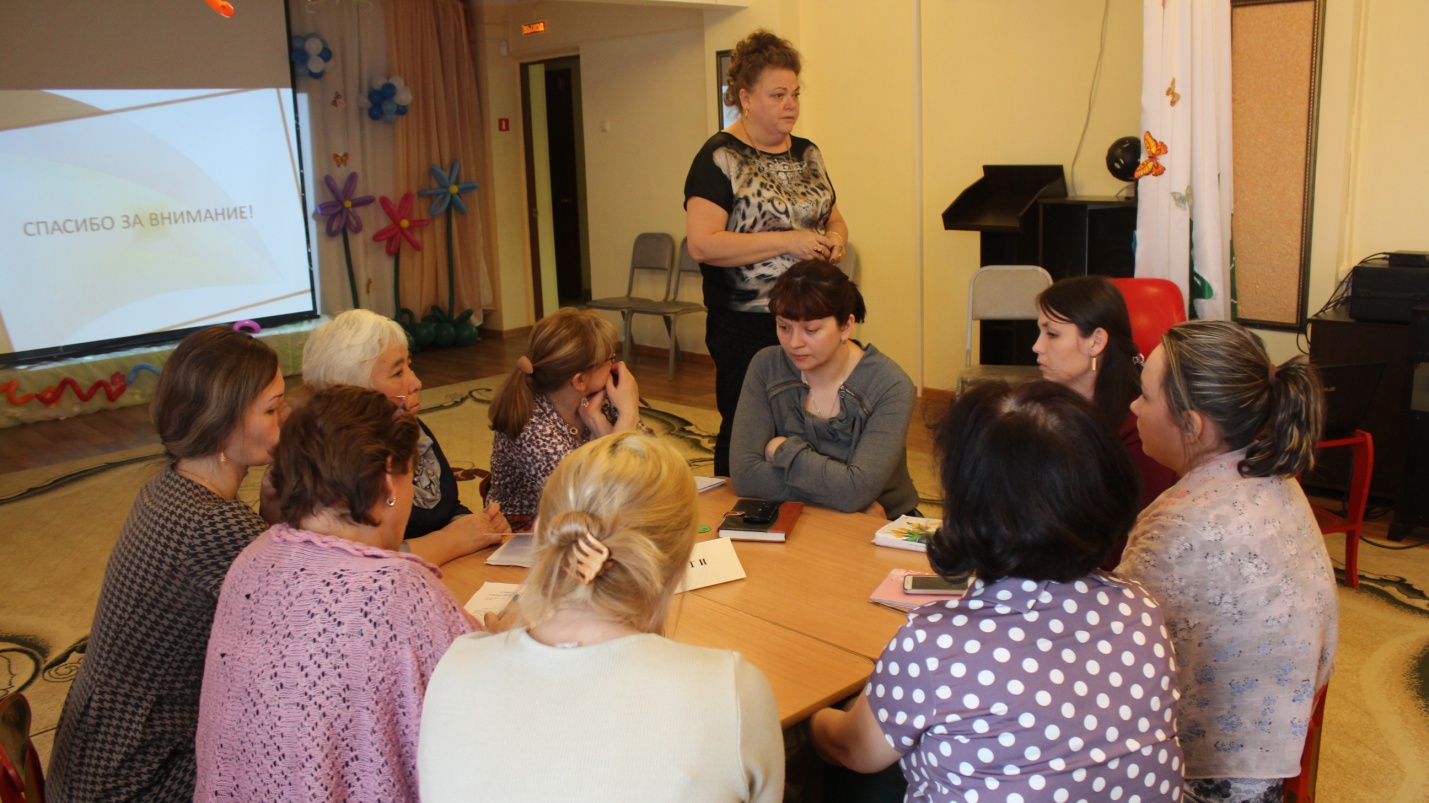 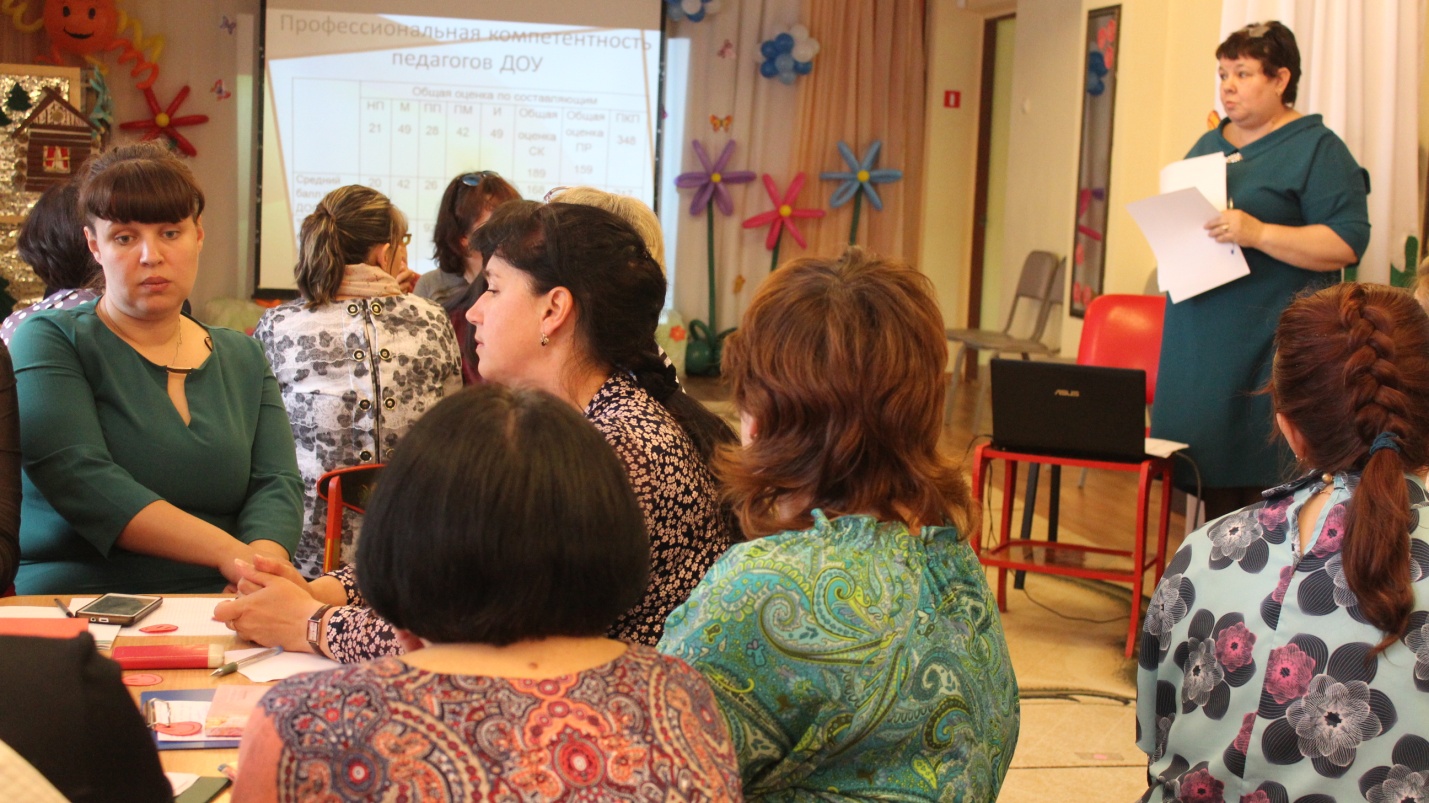 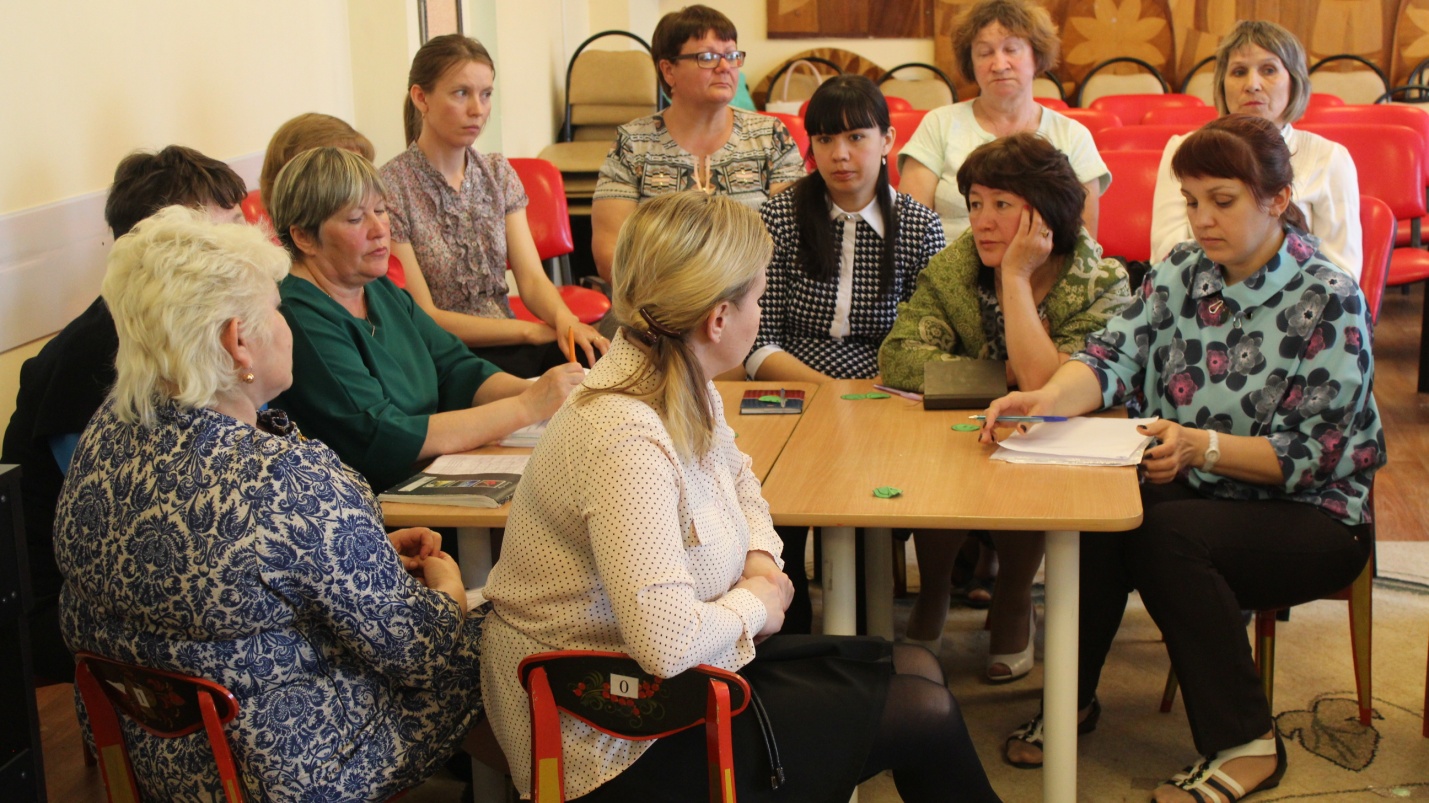 